В соответствии со статьей  121 Бюджетного кодекса Российской Федерации, руководствуясь Уставом Киржачского районаП О С Т А Н О В Л Я Ю:  Внести изменения в постановление администрации Киржачского района Владимирской области от 21.12.2020 №1387 «О ведении муниципальной долговой книги муниципального образования Киржачский район Владимирской области»:Пункт 2 изложить в новой редакции:«2. Возложить на финансовое управление администрации Киржачского района Владимирской области полномочия по ведению муниципальной долговой книги муниципального образования Киржачский район Владимирской области и передаче информации о долговых обязательствах муниципального образования Киржачский район Владимирской области, отраженных в муниципальной долговой книге, в Министерство финансов Владимирской области (далее - Министерство) в соответствии с положением о порядке передачи информации о долговых обязательствах муниципальных образований Владимирской области, отраженных в муниципальных долговых книгах, установленным  Министерством.»; В приложении к постановлению:Пункт 2 изложить в следующей редакции: «2. Долговая книга содержит сведения об объеме долговых обязательств муниципального образования Киржачский район по видам этих обязательств, о дате их возникновения и исполнения (прекращения по иным основаниям) полностью или частично, формах обеспечения обязательств, а также иную информацию.В муниципальной долговой книге муниципального образования в том числе учитывается информация о просроченной задолженности по исполнению долговых обязательств муниципального образования Киржачский район.»;Подпункт 3.1. пункта 3 изложить в следующей редакции:«3.1. верхний предел муниципального внутреннего долга муниципального образования Киржачский район, в том числе верхний предел долга по муниципальным гарантиям»;Пункт 4 изложить в следующей редакции:«4. Долговая книга содержит сведения, соответствующие установленным Бюджетным кодексом Российской Федерации видам долговых обязательств муниципального образования Киржачский район.»1.2.4. Подпункт 5.2. пункта 5 изложить в следующей редакции: «5.2. по кредитам, привлеченным  в валюте Российской Федерации муниципальным образованием Киржачский район от кредитных организаций: - порядковый номер и дата регистрации долгового обязательства;- основание для заключения муниципального контракта, договора (соглашения);- наименование кредитора;- дата и номер муниципального контракта и/или кредитного договора (соглашения);- способ и объем обеспечения обязательства;- общий объем долгового обязательства;- расчеты по привлечению и погашению (прекращению) долгового обязательства;- процентная ставка, комиссии и иные выплаты (далее - процентные выплаты), предусмотренные договором (соглашением) по кредиту;- плановые и фактические даты и объемы процентных выплат;- номер и дата соглашения и правового акта (при наличии) об изменении условий долгового обязательства;- валюта обязательства;- объем долга по кредиту, процентным выплатам на начало и конец отчетного периода;- иные сведения, раскрывающие условия предоставления кредита.»;1.2.5. Подпункт 5.4. пункта 4 изложить в следующей редакции:«5.4. по бюджетным кредитам, привлеченным в бюджет муниципального района из других бюджетов бюджетной системы Российской Федерации:- порядковый номер и дата регистрации долгового обязательства;- основание для заключения соглашения или договора о получении бюджетного кредита;- наименование кредитора;- дата и номер соглашения или договора о привлечении бюджетного кредита;- способ и объем обеспечения обязательства;- общий объем долгового обязательства по договору (соглашению);- расчеты по привлечению и погашению (прекращению) долгового обязательства;- процентная ставка, комиссии и иные выплаты (далее - процентные выплаты), предусмотренные договором (соглашением) по кредиту;- плановые и фактические даты и объемы процентных выплат;- номер и дата соглашения и правового акта (при наличии) об изменении условий долгового обязательства;- валюта обязательства;- объем долга по кредиту, процентным выплатам на начало и конец отчетного периода;- иные сведения, раскрывающие условия привлечения бюджетного кредита.»;1.2.6. Пункт 9 изложить в следующей редакции:«9. Учет муниципального внутреннего долга осуществляется в валюте Российской Федерации. Регистрация долговых обязательств, выраженных в иностранной валюте, осуществляется в валюте долгового  обязательства с пересчетом  в валюту Российской Федерации  по действующему официальному курсу Центрального банка Российской Федерации. При формировании долговой книги на отчетную (текущую) дату обязательства, зарегистрированные в иностранной валюте, пересчитываются в валюту Российской Федерации по официальным  курсам валют, установленным Центральным банком Российской Федерации на день, предшествующий отчетной (текущей) дате.».Контроль за исполнением настоящего постановления возложить на начальника финансового управления администрации Киржачского района.Настоящее постановление вступает в силу со дня его принятия и подлежит размещению в сети Интернет на сайте администрации Киржачского района Владимирской области в пределах информационного ресурса финансового управления администрации Киржачского района.Файл сдан:Консультант в отделе  организационно-контрольной и кадровой работы _________________ И.В.НовиковаСоответствие текста файла и оригинала документа подтверждаю ________________ О.В. КаленоваНазвание файла: «О внесении изменений в постановление администрации Киржачского района Владимирской области от 21.12.2020 №1387 «О ведении муниципальной долговой книги муниципального образования Киржачский район Владимирской области»Исп. [Начальник  финансового управления администрации района – О.В.Каленова], [2-00-74]Разослать: 1 .Администрация района – 1 экз.2. Финансовое управление администрации района  – 1 экз.3. Администрация муниципального образования город. Киржач – 1 экз.4. Администрация муниципального образования Филипповское – 1 экз.5. Администрация муниципального образования сельское поселение Кипревское – 1 экз.6. Администрация муниципального образования Першинское– 1 экз.7. Администрация муниципального образования Горкинское– 1 экз.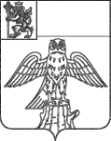 АДМИНИСТРАЦИЯ КИРЖАЧСКОГО РАЙОНА ВЛАДИМИРСКОЙ ОБЛАСТИПОСТАНОВЛЕНИЕАДМИНИСТРАЦИЯ КИРЖАЧСКОГО РАЙОНА ВЛАДИМИРСКОЙ ОБЛАСТИПОСТАНОВЛЕНИЕАДМИНИСТРАЦИЯ КИРЖАЧСКОГО РАЙОНА ВЛАДИМИРСКОЙ ОБЛАСТИПОСТАНОВЛЕНИЕАДМИНИСТРАЦИЯ КИРЖАЧСКОГО РАЙОНА ВЛАДИМИРСКОЙ ОБЛАСТИПОСТАНОВЛЕНИЕАДМИНИСТРАЦИЯ КИРЖАЧСКОГО РАЙОНА ВЛАДИМИРСКОЙ ОБЛАСТИПОСТАНОВЛЕНИЕАДМИНИСТРАЦИЯ КИРЖАЧСКОГО РАЙОНА ВЛАДИМИРСКОЙ ОБЛАСТИПОСТАНОВЛЕНИЕАДМИНИСТРАЦИЯ КИРЖАЧСКОГО РАЙОНА ВЛАДИМИРСКОЙ ОБЛАСТИПОСТАНОВЛЕНИЕ17.04.2023№457О внесении изменений в постановление администрации Киржачского района Владимирской области от 21.12.2020 №1387 «О ведении муниципальной долговой книги муниципального образования Киржачский район Владимирской области»О внесении изменений в постановление администрации Киржачского района Владимирской области от 21.12.2020 №1387 «О ведении муниципальной долговой книги муниципального образования Киржачский район Владимирской области»О внесении изменений в постановление администрации Киржачского района Владимирской области от 21.12.2020 №1387 «О ведении муниципальной долговой книги муниципального образования Киржачский район Владимирской области»Глава администрации С.А. БудкинЗавизировано:Согласовано:И.о. начальника управления по вопросам местного значения и внутренней политикиЕ.С. Колыбанова.Начальник финансового управления администрации района  О.В. КаленоваЗаведующий юридическим отделом администрации района                                              В.С.Апанасюк